เว็บระบบบันทึกกิจกรรมนิสิต (สำหรับนิสิต)การเข้าระบบบันทึกกิจกรรมนิสิต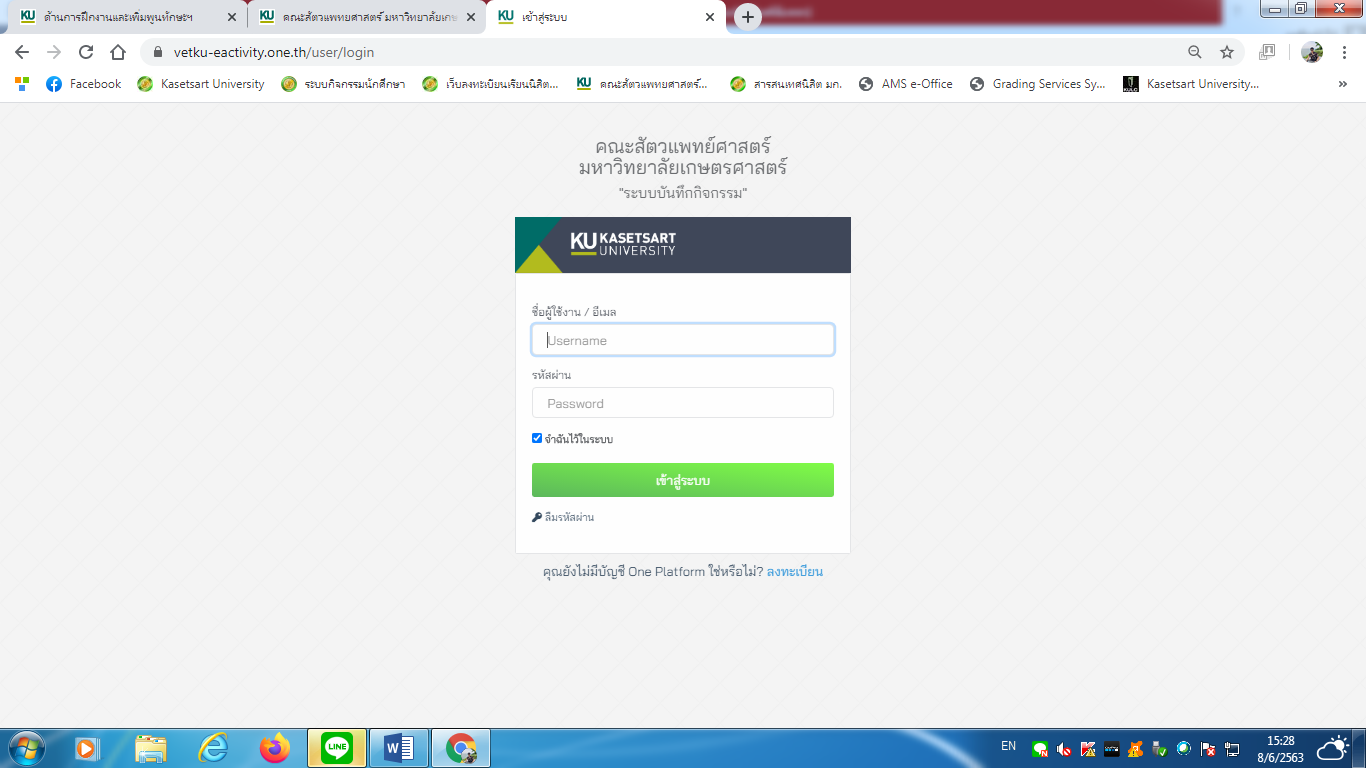 https://vetku-eactivity.one.th/user/loginการสมัครระบบบันทึกกิจกรรมนิสิต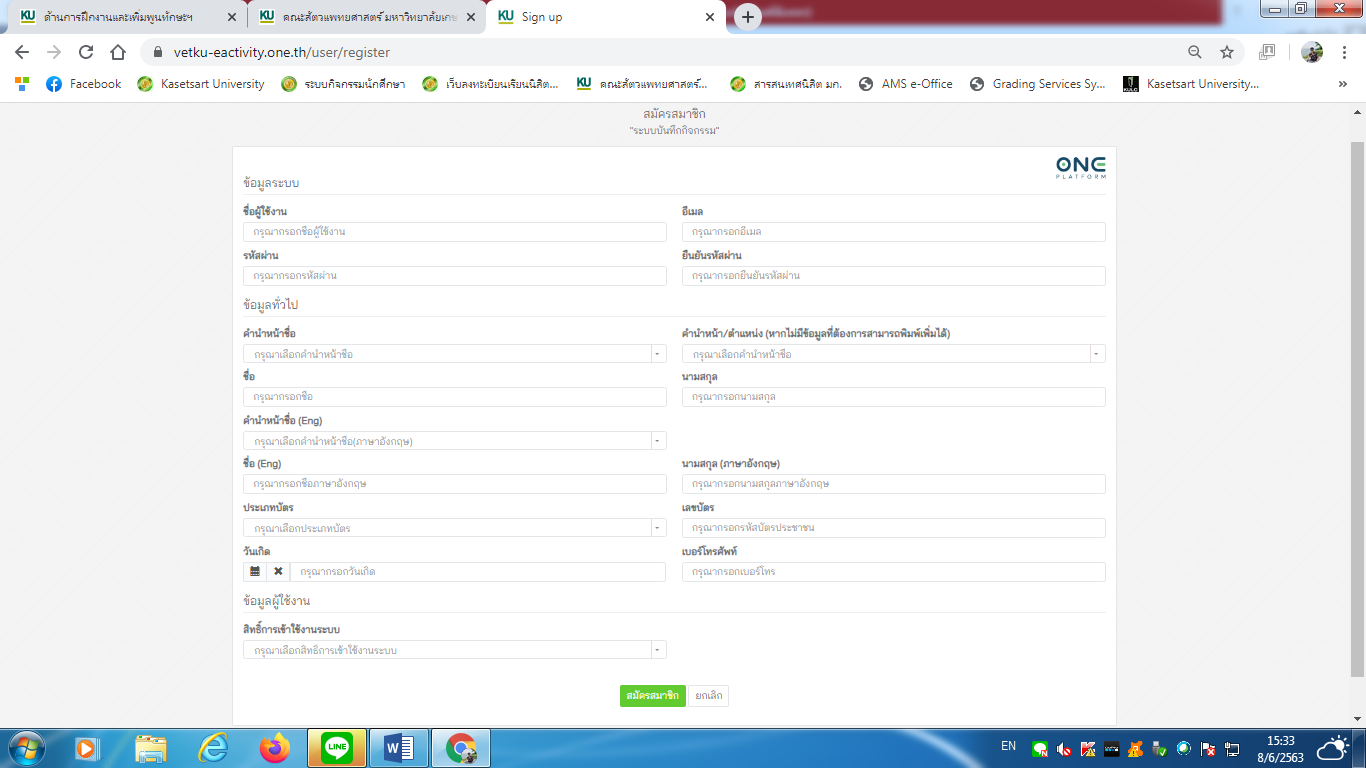 https://vetku-eactivity.one.th/user/registerกรอกระเบียนประวัติ	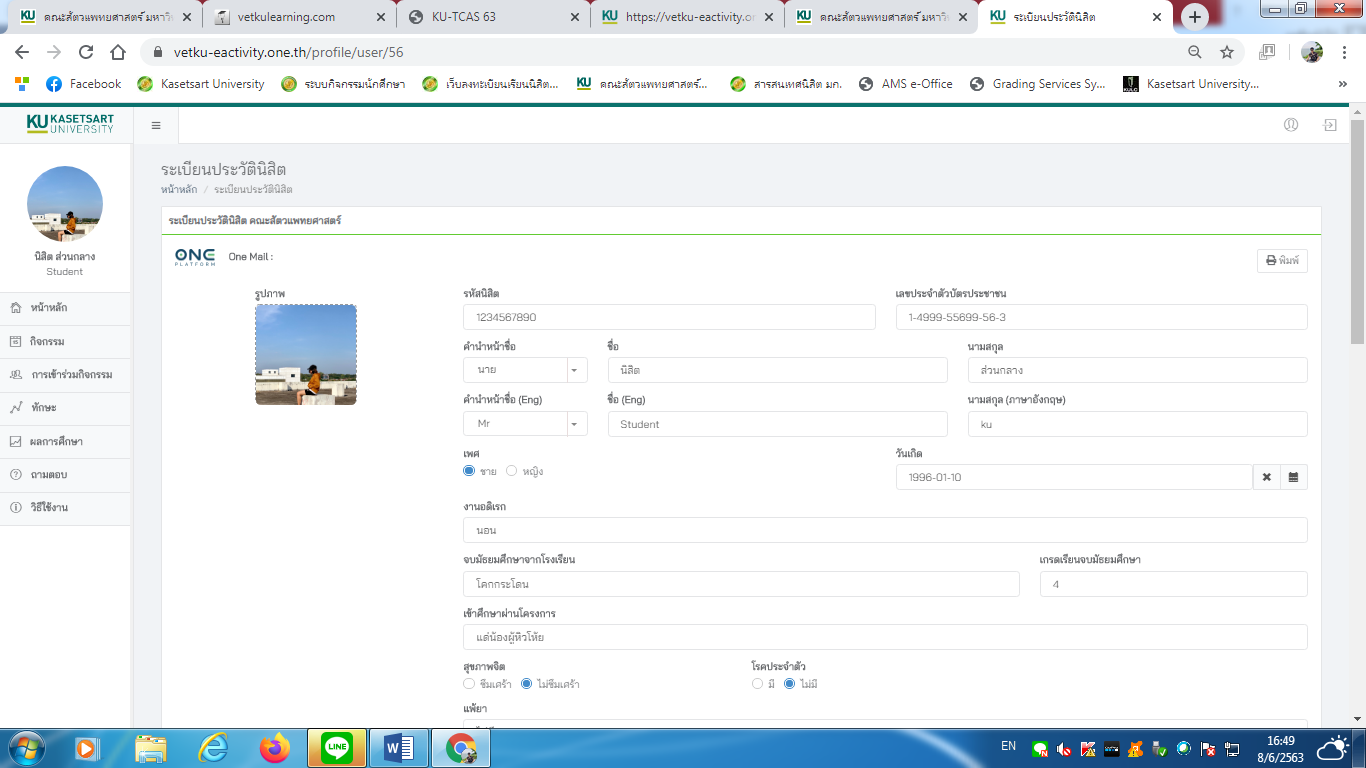 https://vetku-eactivity.one.th/profile/user/56กิจกรรมกลุ่ม 1ทัศนศึกษาดูงานฝึกงานภายในฝึกงานภายนอก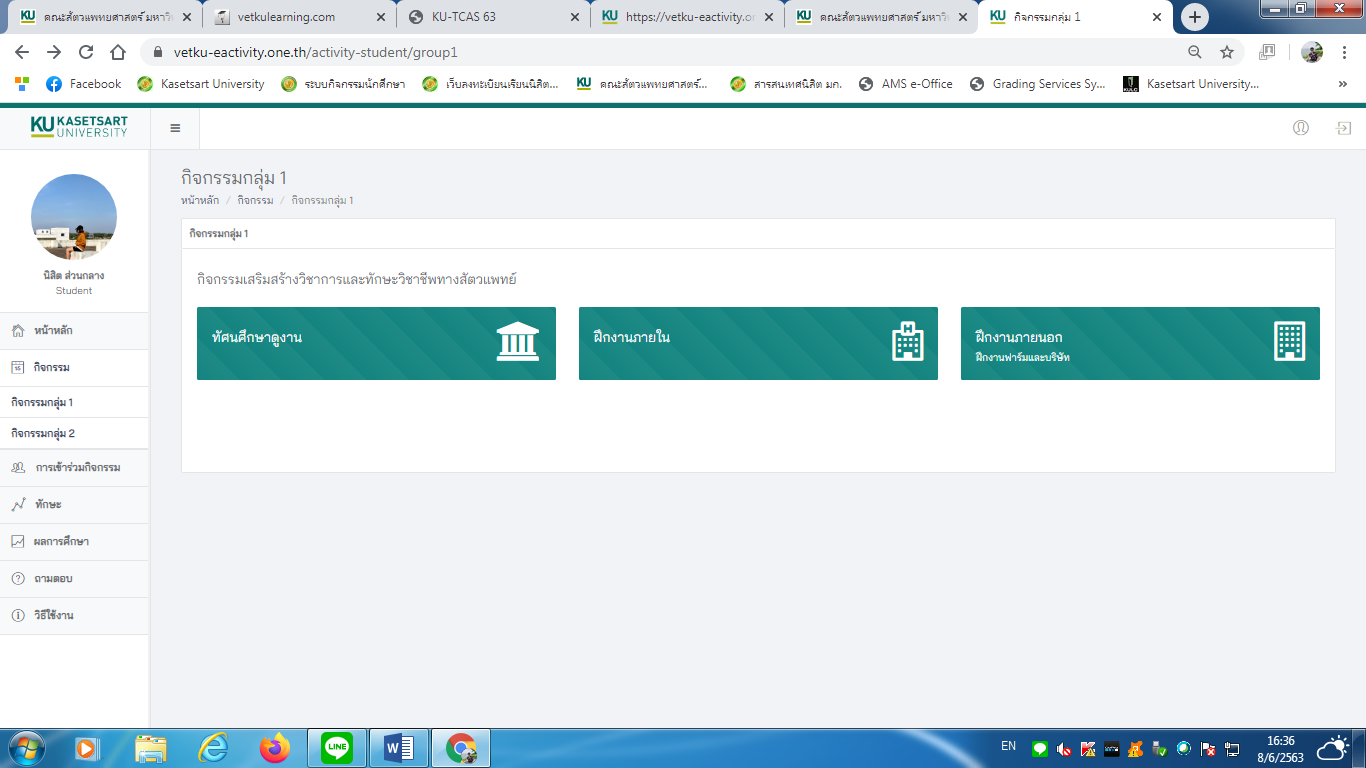 https://vetku-eactivity.one.th/activity-student/group14.1 ทัศนศึกษาดูงาน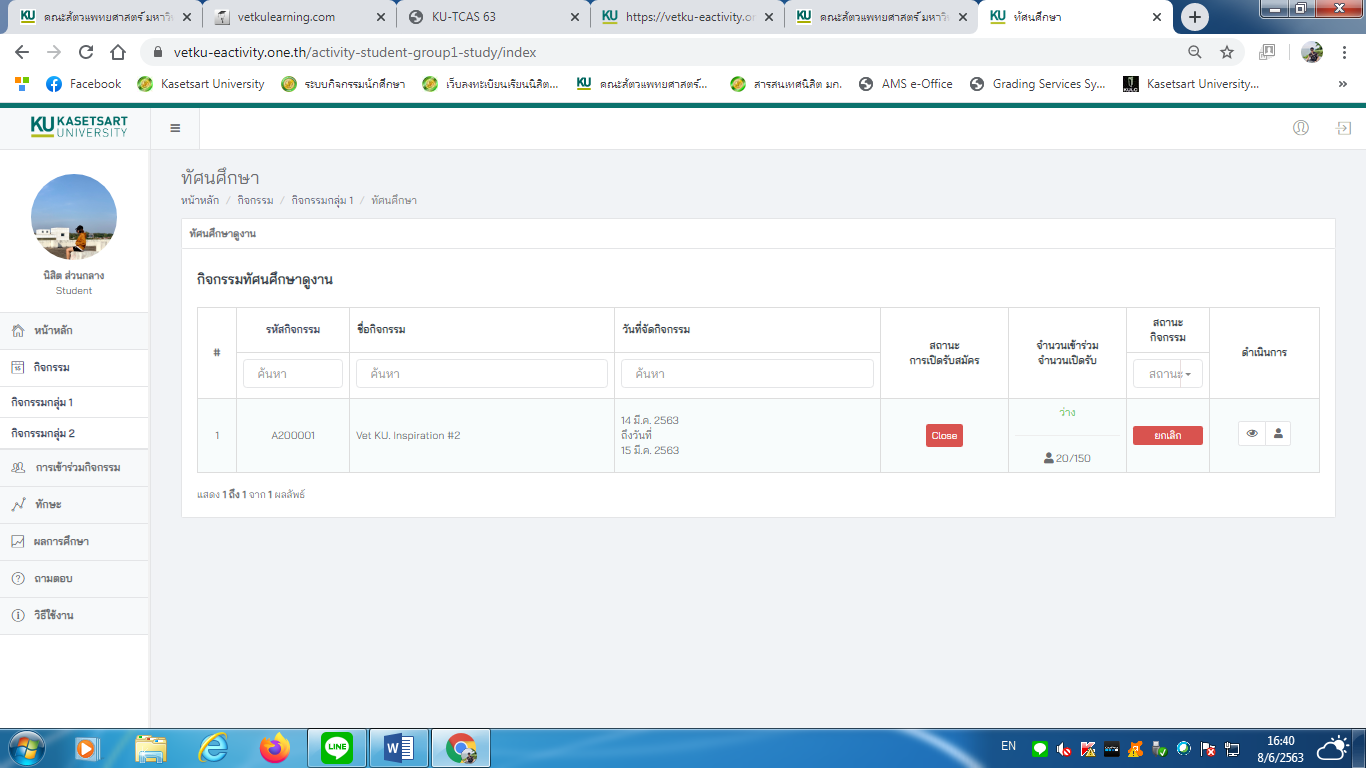 https://vetku-eactivity.one.th/activity-student-group1-study/index4.2 ฝึกงานภายใน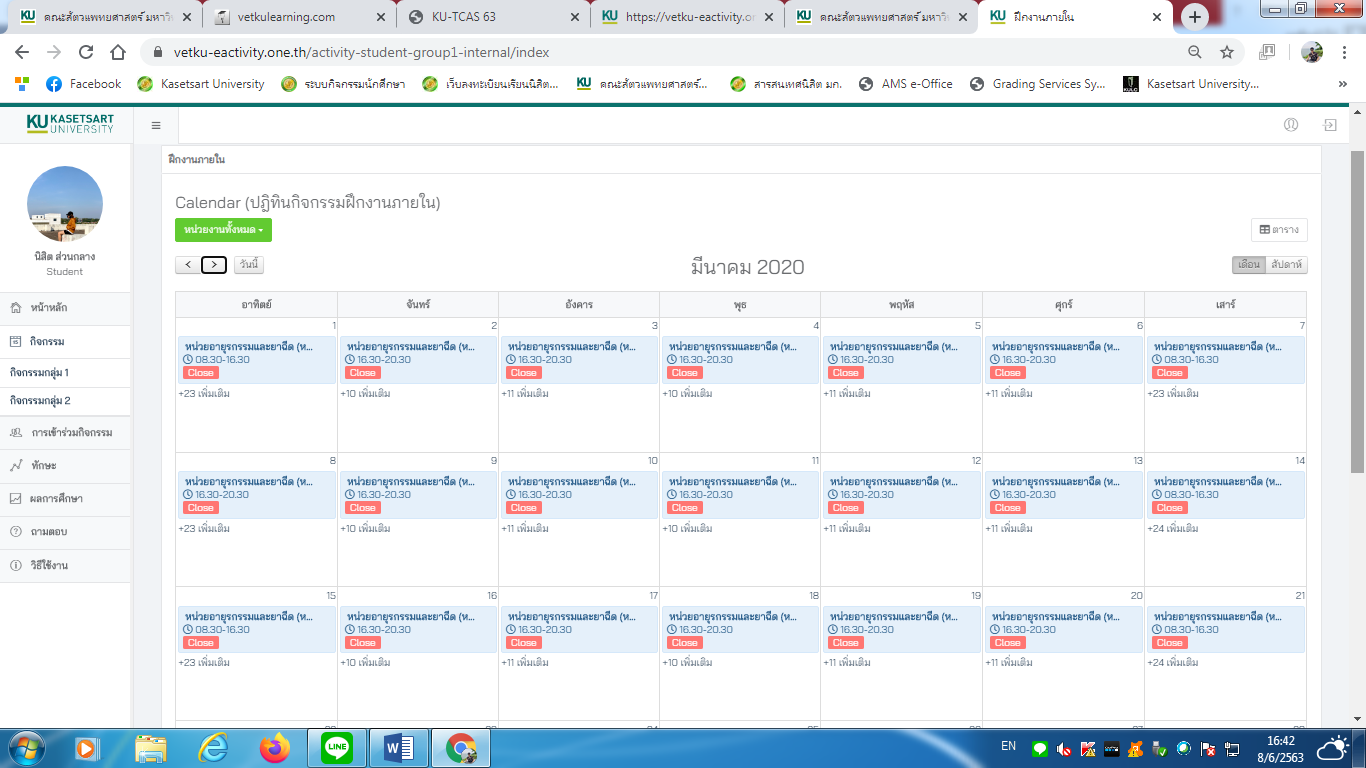 https://vetku-eactivity.one.th/activity-student-group1-internal/index4.3 ฝึกงานภายนอก (ฝึกงานภายนอกจะต้องกรอกข้อมูลให้ครบทุกช่อง)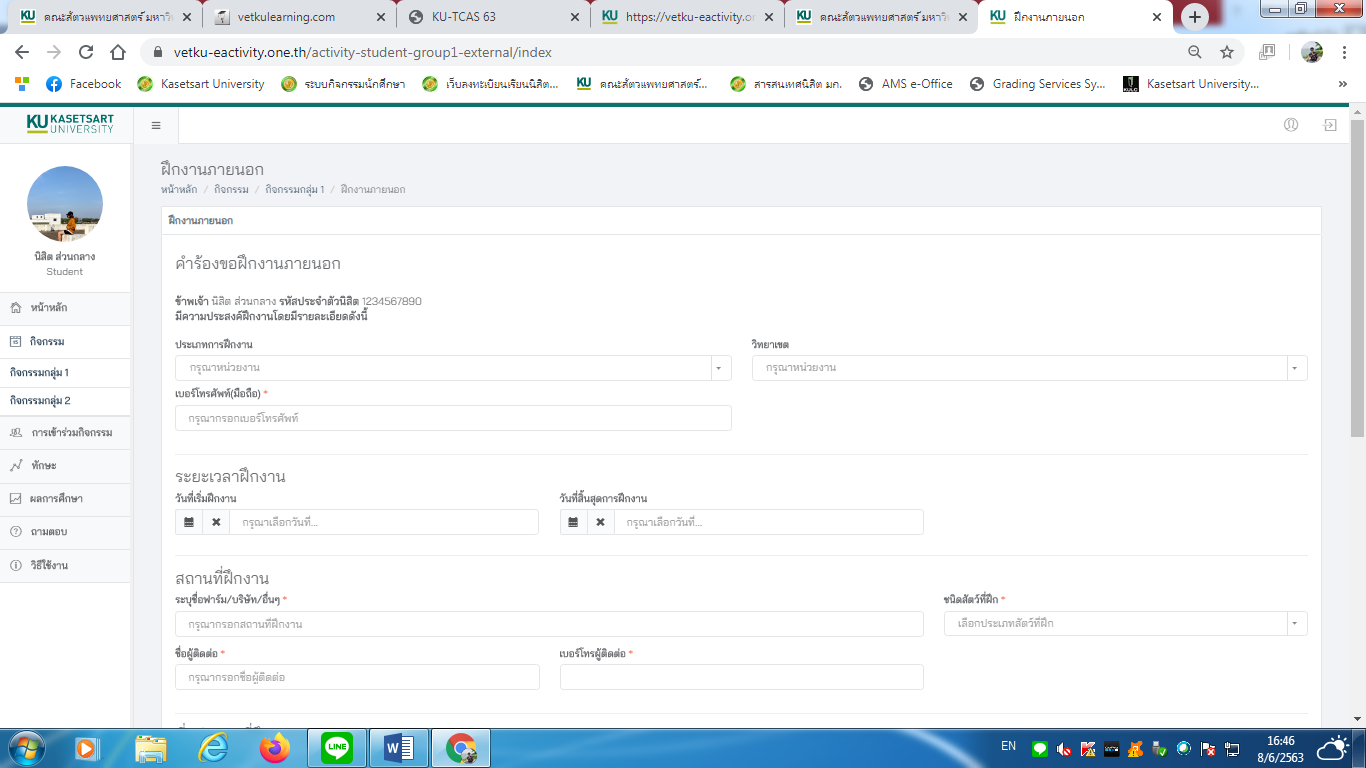 https://vetku-eactivity.one.th/activity-student-group1-external/index